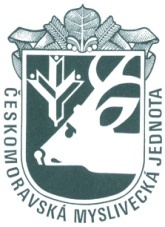 USNESENÍ Z OMR 6. 1. 2020ÚKOLY  S TRVALOU  PLATNOSTÍUkládá panu Mráčkovi, prostřednictvím pana Holíka koordinaci kroužků mladých myslivců ve spolupráci s KPKOdpovídá: předseda KPK pan Mráček       Termín: trvaleÚKOLY  K PLNĚNÍNa myslivecký ples OMS Prostějov v Čelčicích, který se bude konat 31.1.2020 je zajištěna mimo jiné bohatá tombola, kuchyně, trubači a pod.Odpovídá: Jaroslav MráčekOMR bere na vědomí předložený seznam návrhu na vyznamenání.Odpovídá: jednatel Jiří ProcházkaS usnesením souhlasí všichni přítomní členové OMR.Dne: 6. 1. 2020Zapsala: Mgr. Eva Fajtová